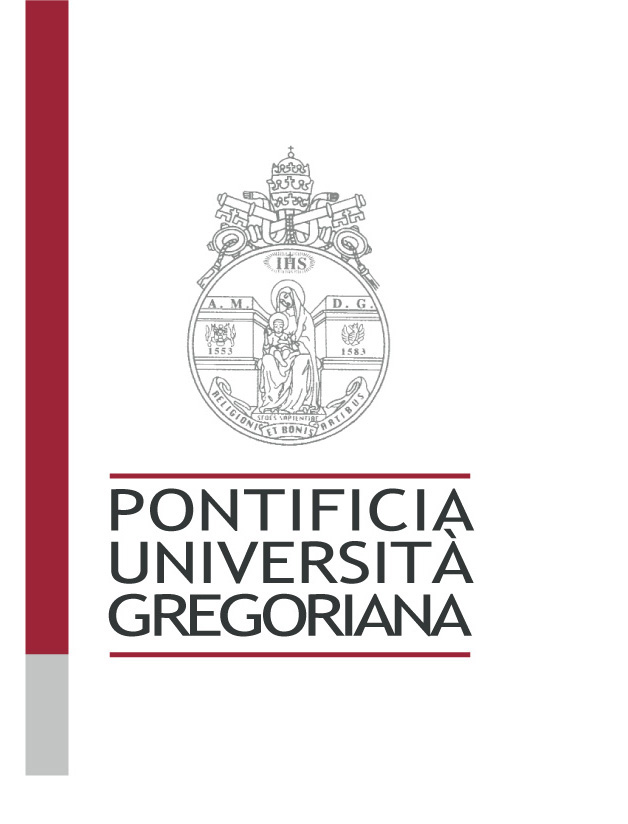 Licentiate in SafeguardingOctober 2023 – June 2025Institute of AnthropologyPontifical Gregorian UniversityAPPLICATION FORMApplication to be sent by 15 March 2023. Please note that your application should include: • Curriculum Vitae (CV)• Recommendation letter by your bishop / superior / director of work or by at least one former employer• Copy of your international passport• Copy of the qualifications and grades obtained during previous university studies• Evidence of sufficient English language skills (e.g., certificate, studies at an English-speaking university) 1. What is your main motivation for applying for the Licentiate in Safeguarding of Minors?2. What is your background / formation / experience working with this topic? 3. How do you envisage applying the knowledge acquired during the Licentiate program in your own country/region?Is there any arrangement or agreement with your bishop / superior / director of work about your future work / responsibility in the field of safeguarding of minors?NameSurnameGenderMALE □              FEMALE  □          Date of birthNationalityContact information (address, telephone number, email)ProfilePRIEST  □          RELIGIOUS  □       LAY PERSON  □Diocese/ congregationAcademic degreesLanguagesMother tongue:English:□ Elementary        □ Intermediate      □ Advanced    □ ProficiencyOther languages:Previous and current occupationsName and email address of your bishop / superior / director of work